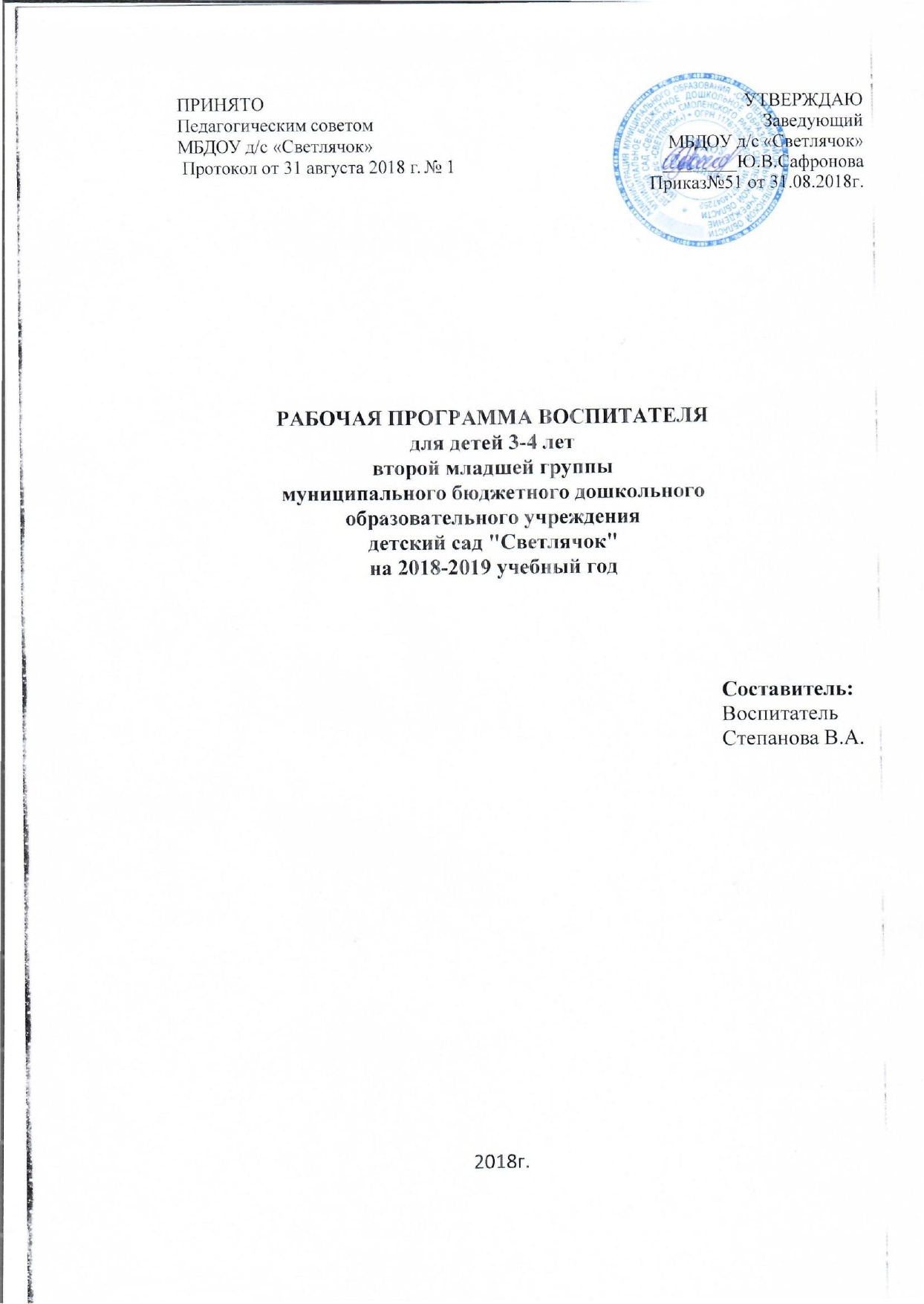 СОДЕРЖАНИЕЦЕЛЕВОЙ РАЗДЕЛПОЯСНИТЕЛЬНАЯ ЗАПИСКАРабочая программа воспитателя второй младшей группы (3-4 года) (далее – Рабочая программа) муниципального бюджетного дошкольного образовательного учреждения детский сад «Светлячок», является нормативно-управленческим документом, характеризующим специфику организации образовательной деятельности педагога и направленным на:создание условий развития ребенка, открывающих возможности для его позитивной социализации, его личностного развития, развития инициативы и творческих способностей на основе сотрудничества со взрослыми и сверстниками и соответствующим возрасту видам деятельности;на создание развивающей образовательной среды, которая представляет собой систему условий социализации и индивидуализации детей;и обеспечивает развитие личности детей дошкольного возраста в различных видах общения и деятельности с учетом их возрастных, индивидуальных психологических и физиологических особенностей.Рабочая программа разработана в соответствии с:Федеральным законом от 29.12.2012 № 273-ФЗ «Об образовании в Российской Федерации»;Приказом Министерства образования и науки Российской Федерации от 17.10.2013 № 1155 г. Москвы «Об утверждении федерального государственного образовательного стандарта дошкольного образования»;Федеральными требованиями к образовательным учреждениям в части минимальной оснащенности учебного процесса и оборудования помещений (Пр. Минобразования и науки РФ от 04.10.2010 № 986);Санитарно-эпидемиологическими правилами и нормативами СанПиН 2.4.1.3049-13 «Санитарно-эпидемиологические требованиями к устройству, содержанию и организации режима работы дошкольных образовательных организаций», утвержденными постановлением Главного государственного санитарного врача РФ от 15.05.2013 № 26;Уставом МБДОУ детский сад «Светлячок».Образовательной программой дошкольного образования МБДОУ детский сад «Светлячок».Программа построена на основе учѐта конкретных условий, образовательных потребностей и особенностей развития детей 3-4 лет, (второй младшей группы). Создание индивидуальной педагогической модели образования осуществляется в соответствии с требованиями федеральных государственных образовательных стандартов дошкольного образования.Содержание Рабочей программы включает совокупностьобразовательных областей, которые обеспечивают всестороннее развитие личности ребенка.Рабочая программа направлена на создание условий развития старших дошкольников, открывающих возможности для позитивной социализации ребѐнка, его всестороннего личностного развития, развития инициативы и творческих способностей на основе сотрудничества со взрослыми и сверстниками в соответствующих дошкольному возрасту видах деятельности.Основные направления развития и образования детей:социально-коммуникативное развитие,познавательное развитие,речевое развитие,художественно-эстетическое развитие,физическое развитие.ЦЕЛЬ И ЗАДАЧИ РЕАЛИЗАЦИИ ПРОГРАММЫРабочая программа обеспечивает развитие личности детей 3-4 лет в различных видах общения и деятельности с учетом их возрастных, индивидуальных психологических и физиологических особенностей и направлена на решение задач:охраны и укрепления физического и психического здоровья детей, в том числе их эмоционального благополучия;обеспечения равных возможностей для полноценного развития каждого ребенка в период дошкольного детства независимо от места жительства, пола, нации, языка, социального статуса, психофизиологических и других особенностей (в том числе ограниченных возможностей здоровья);обеспечения преемственности целей, задач и содержания образования, реализуемых в рамках образовательных программ различных уровней (далее - преемственность основных образовательных программ дошкольного и начального общего образования);создания благоприятных условий развития детей в соответствии с их возрастными и индивидуальными особенностями и склонностями, развития способностей и творческого потенциала каждого ребенка как субъекта отношений с самим собой, другими детьми, взрослыми и миром;объединения обучения и воспитания в целостный образовательный процесс на основе духовно-нравственных и социокультурных ценностей и принятых в обществе правил, и норм поведения в интересах человека, семьи, общества;формирования общей культуры личности детей, в том числе ценностей здорового образа жизни, развития их социальных, нравственных, эстетических, интеллектуальных, физических качеств, инициативности, самостоятельности и ответственности ребенка, формирования предпосылок учебной деятельности;обеспечения вариативности и разнообразия содержания Программ и организационных форм дошкольного образования, возможности формированияПрограмм различной направленности с учетом образовательных потребностей, способностей и состояния здоровья детей;формирования социокультурной среды, соответствующей возрастным, индивидуальным, психологическим и физиологическим особенностям детей;обеспечения психолого-педагогической поддержки семьи и повышения компетентности родителей (законных представителей) в вопросах развития и образования, охраны и укрепления здоровья детей.ПРИНЦИПЫ И ПОДХОДЫ К ФОРМИРОВАНИЮ ПРОГРАММЫСодержание рабочей программы воспитателя второй младшей группы (3-4 лет) (далее – Рабочая программа) составлено с учетом принципов и подходов к формированию образовательных программ, отраженных в Федеральном государственном образовательном стандарте дошкольного образования:полноценное проживание ребенком всех этапов детства (младенческого, раннего и дошкольного возраста), обогащение (амплификация) детского развития;построение образовательной деятельности на основе индивидуальных особенностей каждого ребенка, при котором сам ребенок становится активным в выборе содержания своего образования, становится субъектом образования (далее - индивидуализация дошкольного образования);содействие и сотрудничество детей и взрослых, признание ребенка полноценным участником (субъектом) образовательных отношений;поддержка инициативы детей в различных видах деятельности;сотрудничество Детского сада с семьей;приобщение детей к социокультурным нормам, традициям семьи, общества и государства;формирование познавательных интересов и познавательных действий ребенка в разных видах детской деятельности;возрастная адекватность дошкольного образования (соответствие условий, требований, методов возрасту и особенностям развития);учет этнокультурной ситуации развития детей.ЗНАЧИМЫЕ ДЛЯ РАЗРАБОТКИ И РЕАЛИЗАЦИИ ПРОГРАММЫ ХАРАКТЕРИСТИКИВозрастные и индивидуальные особенности контингента воспитанниковВторую младшую группу посещает 29 детей в возрасте 3-4летИз них с I группой здоровья - 15 воспитанников, с II группой здоровья –13 воспитанников, с III группой здоровья – 1 воспитанник.В группе 13 мальчиков и 16 девочек.Социальный статус родителей (законных представителей) воспитанниковСоциальными заказчиками деятельности учреждения являются в первую очередь родители (законные представители) воспитанников.В группе сплоченный детский коллектив, установились дружеские отношения между детьми, которые проявляются во всех видах деятельности. Дети активные, дружелюбные. Родители принимают участие в жизни группы и Детского сада.Возрастная особенности детей 3-4 летВ возрасте 3–4 лет ребенок постепенно выходит за пределы семейного круга. Его общение становится вне ситуативным. Взрослый становится для ребенка не только членом семьи, но и носителем определенной общественной функции. Желание ребенка выполнять такую же функцию приводит к противоречию с его реальными возможностями. Это противоречие разрешается через развитие игры, которая становится ведущим видом деятельности в дошкольном возрасте.Главной особенностью игры является ее условность: выполнение одних действий с одними предметами предполагает их отнесенность к другим действиям с другими предметами. Основным содержанием игры младших дошкольников являются действия с игрушками и предметами-заместителями. Продолжительность игры небольшая. Младшие дошкольники ограничиваются игрой с одной-двумя ролями и простыми, неразвернутыми сюжетами. Игры с правилами в этом возрасте только начинают формироваться.Изобразительная деятельность ребенка зависит от его  представлений о предмете. В этом возрасте они только начинают формироваться. Графические образы бедны. У одних детей в изображениях отсутствуют детали, у других рисунки могут быть более детализированы. Дети уже могут использовать цвет.Большое значение для развития мелкой моторики имеет лепка. Младшие дошкольники способны под руководством взрослого вылепить простые предметы.Известно, что аппликация оказывает положительное влияние на развитие восприятия. В этом возрасте детям доступны простейшие виды аппликации.Конструктивная деятельность в младшем дошкольном возрасте ограничена возведением несложных построек по образцу и по замыслу.В младшем дошкольном возрасте развивается перцептивная деятельность. К концу младшего дошкольного возраста дети могут воспринимать до 5 и более форм предметов и до 7 и более цветов, способны дифференцировать предметы по величине, ориентироваться в пространстве группы детского сада, а при определенной организации образовательного процесса — и в помещении всего дошкольного учреждения.Развиваются память и внимание. По просьбе взрослого дети могут запомнить 3–4 слова и 5–6 названий предметов. К концу младшего дошкольного возраста они способны запомнить значительные отрывки из любимых произведений.Продолжает развиваться наглядно-действенное мышление. При этом преобразования ситуаций в ряде случаев осуществляются на основе целенаправленных проб с учетом желаемого результата. Дошкольники способны установить некоторые скрытые связи и отношения между предметами.В младшем дошкольном возрасте начинает развиваться воображение, которое особенно наглядно проявляется в игре, когда одни объекты выступают в качестве заместителей других.Взаимоотношения детей обусловлены нормами и правилами. В результате целенаправленного воздействия они могут усвоить относительно большое количество норм, которые выступают основанием для оценки собственных действий и действий других детей.Взаимоотношения детей ярко проявляются в игровой деятельности. Они скорее играют рядом, чем активно вступают во взаимодействие. Однако уже в этом возрасте могут наблюдаться устойчивые избирательные взаимоотношения. Конфликты между детьми возникают преимущественно по поводу игрушек. Положение ребенка в группе сверстников во многом определяется мнением воспитателя.В младшем дошкольном возрасте можно наблюдать соподчинение мотивов поведения в относительно простых ситуациях. Сознательное управление поведением только начинает складываться; во многом поведение ребенка еще ситуативно. Вместе с тем можно наблюдать и случаи ограничения собственных побуждений самим ребенком, сопровождаемые словесными указаниями. Начинает развиваться самооценка, при этом дети в значительной мере ориентируются на оценку воспитателя. Продолжает развиваться также их половая идентификация, что проявляется в характере выбираемых игрушек и сюжетов.ПЛАНИРУЕМЫЕ РЕЗУЛЬТАТЫ ОСВОЕНИЯ ПРОГРАММЫРеализация образовательных целей и задач Рабочей программы направлена на достижение целевых ориентиров дошкольного образования, которые описаны как основные характеристики развития ребенка. Основные характеристики развития ребенка представлены в виде изложения возможных достижений воспитанников на этапе завершения дошкольного образования.Целевые ориентиры на этапе завершения дошкольного образования:ребенок овладевает основными культурными способами деятельности, проявляет инициативу и самостоятельность в разных видах деятельности- игре, общении, познавательно-исследовательской деятельности, конструировании и др.; способен выбирать себе род занятий, участников по совместной деятельности;ребенок обладает установкой положительного отношения к миру, к разным видам труда, другим людям и самому себе, обладает чувством собственного достоинства; активно взаимодействует со сверстниками и взрослыми, участвует в совместных играх. Способен договариваться,учитывать интересы и чувства других, сопереживать неудачам и радоваться успехам других, адекватно проявляет свои чувства, в том числе чувство веры в себя, старается разрешать конфликты;ребенок обладает развитым воображением, которое реализуется в разных видах деятельности, и прежде всего в игре; ребенок владеет разными формами и видами игры, различает условную и реальную ситуации, умеет подчиняться разным правилам и социальным нормам;ребенок достаточно хорошо владеет устной речью, может выражать свои мысли и желания, может использовать речь для выражения своих мыслей, чувств и желаний, построения речевого высказывания в ситуации общения, может выделять звуки в словах, у ребенка складываются предпосылки грамотности;у ребенка развита крупная и мелкая моторика; он подвижен, вынослив, владеет основными движениями, может контролировать свои движения и управлять ими;ребенок способен к волевым усилиям, может следовать социальным нормам поведения и правилам в разных видах деятельности, во взаимоотношениях со взрослыми и сверстниками, может соблюдать правила безопасного поведения и личной гигиены;ребенок проявляет любознательность, задает вопросы взрослым и сверстникам, интересуется причинно-следственными связями, пытается самостоятельно придумывать объяснения явлениям природы и поступкам людей; склонен наблюдать, экспериментировать. Обладает начальными знаниями о себе, о природном и социальном мире, в котором он живет; знаком с произведениями детской литературы, обладает элементарными представлениями из области живой природы, естествознания, математики, истории и т.п.; ребенок способен к принятию собственных решений, опираясь на свои знания и умения в различных видах деятельности.Степень реального развития этих характеристик и способности ребенка их проявлять к моменту перехода на следующий уровень образования могут существенно варьировать у разных детей в силу различий в условиях жизни и индивидуальных особенностей развития конкретного ребенка.Рабочая программа строится на основе общих закономерностей развития личности детей дошкольного возраста с учетом сенситивных периодов в развитии.Дети с различными недостатками в физическом и/или психическом развитии могут иметь качественно неоднородные уровни речевого, познавательного и социального развития личности. Поэтому целевые ориентиры Рабочей программы, реализуемой с участием детей-инвалидов, учитывают не только возраст ребенка, но и уровень развития его личности, степень выраженности различных нарушений, а также индивидуально- типологические особенности развития ребенка.При реализации Рабочей программы может производиться оценка индивидуального развития детей.Формы и методы педагогической диагностики – наблюдение и анализ продуктов детской деятельности.Такая оценка производится в рамках педагогической диагностики (оценки индивидуального развития детей дошкольного возраста), связанной с оценкой эффективности педагогических действий и лежащей в основе их дальнейшего планирования.Результаты педагогической диагностики могут использоваться исключительно для решения следующих образовательных задач:индивидуализации образования;оптимизации работы с группой детей.Срок реализации программы2018- 2019 учебный год (с 1 сентября 2018 года – по 31мая 2019 года).Мониторинг достижений детьми планируемых результатов освоения программы проводится 2 раза в год – сентябрь 2018 г.; май 2019 г.ЧАСТЬ ПРОГРАММЫ, ФОРМИРУЕМАЯ УЧАСТНИКАМИ ОБРАЗОВАТЕЛЬНЫХ ОТНОШЕНИЙРабочая программа предусматривает реализацию парциальных образовательных  программ:Парциальная программа художественного воспитания, обучения и развития детей 2-7 лет  И.А. Лыковой «Цветные ладошки», направлена на формирование эстетического отношения и художественно-творческое развитие в изобразительной деятельностиЦели и задачи программыЦель программы - формирование у детей раннего и дошкольного возраста эстетического отношения и художественно-творческих способностей в изобразительной деятельности. Основные задачи: 1. Развитие эстетического восприятия художественных образов (в произведениях искусства) и предметов (явлений) окружающего мира как эстетических объектов. 2.Создание условий для свободного экспериментирования с художественными материалами и инструментами. 3. Ознакомление с универсальным «языком» искусства - средствами художественно-образной выразительности. 4. Амплификация (обогащение) индивидуального художественно-эстетического опыта (эстетической апперцепции): «осмысленное чтение» - распредмечивание и опредмечивание -художественно-эстетических объектов с помощью воображения и эмпатии (носителем и выразителем эстетического выступает цельный художественный образ как универсальная категория); интерпретация художественного образа и содержания, заключѐнного в художественную форму. 5. Развитие художественно-творческих способностей в продуктивных видах детской деятельности. 6. Воспитание художественного вкуса и чувства гармонии. 7. Создание условий для многоаспектной и увлекательной активности детей в художественно-эстетическом освоении окружающего мира. 8.Формирование эстетической картины мира и основных элементов «Я - концепции-творца». Принципы:-принцип культуросообразности: построение и/или корректировка универсального эстетического содержания программы с учётом региональных культурных традиций; принцип сезонности: построение и/или корректировка познавательного содержания программы с учётом природных и климатических особенностей данной местности в данный момент времени;             -принцип систематичности и последовательности: постановка и/или корректировка задач эстетического воспитания и развития детей в логике «от простого к сложному», «от близкого к далёкому», «от хорошо известного к малоизвестному и незнакомому»; -принцип цикличности: построение и/или корректировка содержания программы с постепенным усложнение и расширением от возраста к возрасту; принцип оптимизации и гуманизации учебно-воспитательного процесса; принцип развивающего характера художественного образования; -принцип природосообразности: постановка и/или корректировка задач художественно-творческого развития детей с учётом «природы» детей - возрастных особенностей и индивидуальных способностей; -принцип интереса: построение и/или корректировка программы с опорой на интересы отдельных детей и детского сообщества (группы детей) в целом. Специфические принципы, обусловленные особенностями художественно-эстетической деятельности: принцип эстетизации предметно-развивающей среды и быта в целом; принцип культурного обогащения (амплификации) содержания изобразительной деятельности, в соответствии с особенностями познавательного развития детей разных возрастов; принцип взаимосвязи продуктивной деятельности с другими видами детской активности; принцип интеграции различных видов изобразительного искусства и художественной деятельности; принцип эстетического ориентира на общечеловеческие ценности (воспитание человека думающего, чувствующего, созидающего, рефлектирующего); принцип обогащения сенсорно-чувственного опыта; принцип организации тематического пространства (информационного поля) - основы для развития образных представлений; принцип взаимосвязи обобщённых представлений и обобщённых способов действий, направленных на создание выразительного художественного образа; принцип естественной радости (радости эстетического восприятия, чувствования и деяния, сохранение непосредственности эстетических реакций, эмоциональной открытости). Планируемые результаты освоения программыРебенок:знает быт и традиции русского народа;знает	песни,	частушки,	потешки,	загадки,	пословицы,	поговорки, заклички-Парциальная программа нравственно – патриотического воспитания "Маленькие патриоты" МБДОУ д/с "Светлячок" направлена на воспитание и развитие детей дошкольного возраста 2 - 7 лет. Обеспечивает нравственно - патриотическое воспитание дошкольников с учетом их возрастных и индивидуальных особенностей.Цели и задачи программыЦель программы: Формирование гражданской позиции, патриотических чувств и любви к прошлому, настоящему и будущему, на основе изучения традиций, литературы, культурного наследия. Создание условий для формирования у дошкольников правового мировоззрения и нравственных представлений.Задачи программы:- воспитывать у детей любовь и привязанность к семье, родному дому, детскому саду, родной улице, городу;- развивать любознательность детей в процессе совместных мероприятий: родители - дети - детский сад;- воспитывать уважение к людям труда;- формировать бережное отношение к родной природе и всему живому;- развивать интерес к русским традициям и промыслам;-воспитывать чувства ответственности и гордости за достижения Родины;- расширять представления о России, ее столице;- знакомить детей с символами государства (герб, флаг, гимн).Основные принципы программы-Регионализация нравственно-патриотического воспитания. Данный принцип способствует формированию у детей комплексного взгляда на проблему взаимодействия человека с окружающей средой. Применение регионального подхода к обучению позволяет основательно усвоить детям основные цели нравственно-патриотического воспитания, вовлечь их в посильную поисковую, практическую деятельность.-Доступность. Принцип доступности предполагает соотнесение содержания, характера и объема материала с уровнем развития, подготовленности детей.-Целостность. Использование этого принципа позволяет формировать у дошкольников целостное понимание современной проблемы нравственно-патриотического воспитания и служит одним из существенных условий интеграции знаний о нравственности и патриотизме-Научность. Одним из важных принципов программы является ее научность. На основе сведений об истории и культуре родного края можно выделить социальные и педагогические идеи. Они тесно взаимосвязаны и вместе с тем имеют самостоятельное значение.-Системность. Принцип системного подхода, который предполагает анализ взаимодействия различных направлений нравственно-патриотического воспитания. Этот принцип реализуется в процессе взаимосвязанного формирования представлений ребенка о нравственно-патриотических чувствах в различных видах деятельности и действенного отношения к окружающему миру.-Стимулирование активности. Важным этапом нравственно-патриотического воспитания детей является проектная деятельность, имеющая нравственную направленность. Она обеспечивает практическое применение полученных знаний (совместный поиск решения задач).Планируемые результаты освоения программы2-5 лет1.Я и моя семья Знать имена членов своей семьи и персонала группы;с удовольствием рассказывать о семье, семейном быте, традициях; активно участвовать в мероприятиях, готовящихся в группе, в ДОУ, в частности, направленных на то, чтобы порадовать взрослых, детей (взрослого, ребенка);2. Наш любимый детский сад . Свободно ориентироваться в ближайшем окружении:- узнавать свой дом и квартиру, детский сад и групповую комнату;- дружелюбно относиться к детям, посещающим детский сад,3. Мы умеем дружить . легко ориентироваться в ближайшем окружении: без труда называть часто  встречающиеся предметы, объяснять их значение, выделять ряд свойств и качеств (цвет, форма, материал), называть их;4. Город, в котором мы живем. знать название своего города,- с доверием относиться к взрослым, которые заботятся о них,- рассказывать о желании приобрести в будущем определенную профессию (водитель, повар, врач и др.).5. Природа нашего края. Иметь первоначальные представления о природе родного края,- знать некоторые виды растений и животных , встречающихся на территории нашей области.- иметь представление о том, как правильно вести себя в природе.СОДЕРЖАТЕЛЬНЫЙ РАЗДЕЛ2.1 СОДЕРЖАНИЕ ОБРАЗОВАТЕЛЬНОЙ ДЕЯТЕЛЬНОСТИ В СООТВЕТСТВИИ С НАПРАВЛЕНИЯМИ РАЗВИТИЯ РЕБЕНКАУчебный план второй младшей группы на 2018-2019 учебный годРасписание организованной образовательной деятельности в второй младшей группе на 2018-2019 учебный годСОЦИАЛЬНО-КОММУНИКАТИВНОЕ РАЗВИТИЕПОЗНАВАТЕЛЬНОЕ РАЗВИТИЕРЕЧЕВОЕ РАЗВИТИЕХУДОЖЕСТВЕННО-ЭСТЕТИЧЕСКОЕ РАЗВИТИЕФИЗИЧЕСКОЕ РАЗВИТИЕОБРАЗОВАТЕЛЬНАЯ ДЕЯТЕЛЬНОСТЬ ПОПРОФЕССИОНАЛЬНОЙ КОРРЕКЦИИ НАРУШЕНИЙ РАЗВИТИЯ ДЕТЕЙОдним из условий повышения эффективности коррекционно-педагоги- ческой работы является создание адекватной возможностям ребенка охранительно-педагогической и развивающей предметно-пространственнойсреды.Организация воспитания и обучения дошкольников с ОВЗ предполагает внесение изменений в формы развивающей работы. Для большинства детей с ОВЗ характерны моторные трудности, двигательная расторможенность, низкая работоспособность, что требует внесения изменений в планирование образовательной деятельности и режим дня.В режиме дня предусмотрены увеличение времени, отводимого на проведение гигиенических процедур, прием пищи. Предусматривается широкое варьирование организационных форм образовательной работы: групповых, подгрупповых, индивидуальных.В основе гигиенических мероприятий по охране зрения детей лежит рациональное освещение помещения и рабочего места.Во второй младшей группе детей с ограниченными возможностями здоровья на основании заключений ПМПК  Смоленского района- нет.ОСОБЕННОСТИ ОБРАЗОВАТЕЛЬНОЙ ДЕЯТЕЛЬНОСТИ РАЗНЫХ ВИДОВ И КУЛЬТУРНЫХ ПРАКТИКРабочая программа направлена на формирование общей культуры личности воспитанников 3-4 лет, развитие их социальных, нравственных, эстетических, интеллектуальных, физических качеств, инициативности, самостоятельности и ответственности ребенка, формирование предпосылок к учебной деятельности.Так для детей дошкольного возраста (3-4 лет) – это ряд видов деятельности, таких как:В дошкольном возрасте выделены следующие виды деятельности:игровая деятельность (включая сюжетно-ролевую игру как ведущую деятельность детей дошкольного возраста, а также игру с правилами и другие ее виды);коммуникативная (общение и взаимодействие со взрослыми и сверстниками);восприятие художественной литературы и фольклора (беседа по художественному произведению, драматизация, заучивание и др.);познавательно-исследовательская (исследование объектов окружающего мира и экспериментирование с ними);самообслуживание и элементарный бытовой труд (в помещении и на улице);конструирование из разного материала, включая конструкторы, модули, бумагу, природный и иной материал;изобразительная (рисование, лепка, аппликация);музыкальная (восприятие и понимание смысла музыкальных произведений, пение, музыкально-ритмические движения, игры на детских музыкальных инструментах);двигательная (овладение основными движениями).СПОСОБЫ И НАПРАВЛЕНИЯ ПОДДЕРЖКИ ДЕТСКОЙ ИНИЦИАТИВЫОдна из характеристик личностного развития дошкольника — проявление детской инициативы.Основанием для выделения сторон инициативы послужила собственно предметно-содержательная направленность активности ребенка.Стороны инициативы:Творческая (включенность в сюжетную игру как основную творческую деятельность ребенка, где развиваются воображение, образное мышление и т.д.).Инициатива как целеполагание и волевое усилие (включенность в разные виды продуктивной деятельности — рисование, лепку, конструирование, требующие усилий по преодолению «сопротивления» материала, где развиваются произвольность, планирующая функция речи).Коммуникативная (включенность ребенка во взаимодействие сосверстниками, где развиваются эмпатии, коммуникативная функция речи.Познавательная - любознательность (включенность вэкспериментирование,	простую	познавательно-исследовательскую деятельность, где развиваются способности устанавливать пространственно- временные, причинно-следственные и родовидовые отношения).Реализация Рабочей программы обеспечивается на основе вариативных форм, способов, методов организации образовательной деятельности во второй младшей группе «Сказка»:образовательные предложения для целой группы,различные виды игр, в том числе свободная игра, игра-исследование, ролевая, и др. виды игр, подвижные и традиционные народные игры;взаимодействие и общение детей и взрослых и/или детей между собой;проекты различной направленности, прежде всего исследовательские;праздники, социальные акции т.п.;использование образовательного потенциала режимных моментов.ОСОБЕННОСТИ ВЗАИМОДЕЙСТВИЯ ПЕДАГОГИЧЕСКОГО КОЛЛЕКТИВА С СЕМЬЯМИ ВОСПИТАННИКОВСистема	работы	с	родителями	(законными	представителями) воспитанников второй младшей группы включает:ознакомление семей воспитанников с результатами работы на родительских собраниях, на сайте Детского сада, через открытую образовательнуюдеятельность;ознакомление родителей (законных представителей) с содержанием работы группы, направленной на физическое, психическое и социально-эмоциональное развитие ребенка;участие в спортивных и культурно-массовых мероприятиях;ознакомление с конкретными приемами и методами воспитания и развития ребенка в разных видах детской деятельности на консультациях.Характеристика взаимодействия с родителями (законными представителями) воспитанниковвторой младшей группы на 2018-2019 учебный год2.6 СОДЕРЖАНИЕ ОБРАЗОВАТЕЛЬНОЙ ДЕЯТЕЛЬНОСТИПО РЕАЛИЗАЦИИ ЧАСТИ ПРОГРАММЫ, ФОРМИРУЕМОЙУЧАСТНИКАМИ ОБРАЗОВАТЕЛЬНЫХ ОТНОШЕНИЙЧасть	программы,	формируемая	участниками	образовательных отношений, основывается на содержании:- Программы нравственно – патриотического воспитания "Маленькие патриоты"  МБДОУ д/с "Светлячок" (для детей 2-7 лет)Парциальной программы И.А. Лыковой «Цветные ладошки» для детей 3-4 лет.В дошкольном возрасте формируются предпосылки гражданских качеств, представления о человеке, обществе культуре. Очень важно привить в этом возрасте чувство любви и привязанности к природным и культурным ценностям родного края, так как именно на этой основе воспитывается патриотизм.Во второй младшей группе в образовательном процессе используются разнообразные методы и формы организации детской деятельности: народные подвижные игры и забавы, дидактические игры, слушание музыки, наблюдения в природе, чтение детской литературы, знакомство с народно-прикладным искусством и т.д.Содержание части программы, формируемой участниками образовательных отношенийРеализация содержания части программы, формируемой участниками образовательных отношений в разных видах детской деятельностиФормы, приемы организации образовательного процессаРеализация части, формируемой участниками образовательныхотношений предъявляет особые требования к организации развивающей предметно- пространственной среды во второй младшей группе. Предлагаемый детям материал в обязательном порядке меняется в зависимости от изучаемых тематических блоков. Создана фонотека с записями звуков природы. Пополнены дидактические материалы по ознакомлению детей с живой природой родного края (птицы, животные, растения, деревья и т.п.)В группе имеется подборка художественного и иллюстративного материала региональной тематики и т.д.Осуществляется работа с родителями (законными представителями): в группе проводятся тематические родительские собрания, семьи воспитанников привлекаются к участию в выставках семейного творчества региональной направленности, участвуют в экологических акциях.Расписание организованной образовательной деятельности составляется на основе, реализуемой образовательной программы дошкольного образования Детского сада. Образовательная деятельность регионального содержания реализуется через организацию различных видов детской деятельности или их интеграцию с использованием разнообразных форм и методов работы, выбор которых осуществляется педагогами самостоятельно в зависимости от контингента детей и решения конкретных образовательных задач в соответствии с планом воспитательно-образовательной работы.Региональный компонент по своей природе многогранен, он объединяет все стороны личности: нравственное, умственное, эстетическое и физическое развитие. Предполагает воздействие на каждую из сторон для получения единого результата. Этому способствует совместная деятельность, интегрируемая в разных сочетаниях образовательных областей, включая праздники и развлечения.В группе педагогами реализуются программы дополнительного образования детей:Программа дополнительного образования по развитию мелкой и общей моторики у детей с 3 до 4 лет «Детские ладошки»   Содержание данной программы развития мелкой и общей моторики у детей дошкольного возраста построено в соответствии с требованиями ФГОС и отражает основные направления всестороннего развития ребенка. Данная программа составлена в соответствии с нормативно-правовыми документами: ФЗ «Об образовании в РФ» №273, ФГОС ДО от 17.10.2013 №1155, Приказом Минобрнауки России № 1014 «Об утверждении порядка организации и осуществления образовательной деятельности по образовательным программам дополнительного образования» от 30.08.2013, примерной образовательной программой дошкольного образования «От рождения до школы» под редакцией Н.Е. Веркасы, Т.С. Комаровой, М.А.Васильевой.Традиции второй младшей группы Праздник «День семьи», посвященный Международному дню семьи;Беседа-игра «Урок дорожной безопасности»;Беседа-игра «Осторожен будь с огнем!»;День открытых дверей;День здоровья;День защиты детей.ОРГАНИЗАЦИОННЫЙ РАЗДЕЛ3.1. ОБЕСПЕЧЕНИЕ МЕТОДИЧЕСКИМИ МАТЕРИАЛАМИ И СРЕДСТВАМИ ОБУЧЕНИЯ И ВОСПИТАНИЯОбразовательная деятельность во второй младшей группе в 2018-2019 учебном году выстраивается с опорой на образовательную программу дошкольного образования муниципального бюджетного дошкольного образовательного учреждения д/с «Светлячок».Методические пособияОбразовательная область «Социально-коммуникативное развитие»Комплексные занятие по программе «От рождения до школы» / Под ред. Н.Е. Вераксы, Т.С. Комаровой, М.А. Васильевой Дыбина О.В. Занятия по ознакомлению с окружающим миром во второй младшей группе детского сада. Образовательная область «Познавательное развитие»Развитие познавательно-исследовательской деятельностиВыракса Н.Е., Веракса А.Н. Проектная деятельность дошкольников.Выракса	Н.Е.,	Галимов	О.Р.	Познавательно-исследовательская деятельность дошкольников (4-7 лет)Формирование элементарных математических представленийПомораева И. А., Позина В. А. Формирование элементарных математических представлений. Вторая младшая группа (3-4 года)Ознакомление с предметным окружением и социальным миромО.В. Дыбина Ознакомление с предметным и социальным окружением. Вторая младшая группа (3-4 года)Ознакомление с миром природыСоломенникова О.А. Ознакомление с природой в детском саду.Вторая младшая группа (3-4 года)Образовательная область «Речевое развитие»Гербова В. В. Развитие речи в детском саду. Вторая младшая группа (3-4 года)Хрестоматия для чтения в детском саду и дома: 3-4 летОбразовательная область «Художественно-эстетическое развитие»Комарова Т.С. Детское художественное творчество (2-7 лет)Парциальная программа И.А. Лыковой «Цветные ладошки» (3-7 лет).Зацепина М.Б. Музыкальное воспитание в детском саду.Образовательная область «Физическое развитие»Пензулаева.   Л.И.   Физическое   развитие   в  детском  саду. Вторая младшая группа (3-4 года)Сборник подвижных игр:	Методическое	пособие/	Автор- составитель Э.Я. Степаненкова3.2 РЕЖИМ ДНЯРежим дня второй младшей группы  составлен с расчетом на 12-часовое пребывание ребенка в детском саду.В представленном режиме дня выделено специальное время для чтения детям.Для детей 3-4 лет длительность чтения художественной литературы, с обсуждением прочитанного рекомендуется до 15 минут. При этом ребенка не следует принуждать, надо предоставить ему свободный выбор - слушать либо заниматься своим делом. Часто дети, играя рядом с воспитателем, незаметно для себя увлекаются процессом слушания.Гибкий режим реализации образовательных областей в процессе детской деятельность.Режим дня детей во второй младшей группе(холодный период)                                 Режим дня детейво второй младшей группе(теплый период)ОСОБЕННОСТИ ТРАДИЦИОННЫХ СОБЫТИЙ, ПРАЗДНИКОВ,МЕРОПРИЯТИЙПостроение всего образовательного процесса во второй младшей группе вокруг одной центральной темы дает большие возможности для развития детей. Темы помогают организовать информацию оптимальным способом. У дошкольников появляются многочисленные возможности для практики, экспериментирования, развития основных навыков, понятийного мышления.Выделение основной темы периода не означает, что абсолютно  вся деятельность детей должна быть посвящена этой теме. Цель введения основной темы периода – интегрировать образовательную деятельность иизбежать неоправданного дробления детской деятельности по образовательным областям.Тематический принцип построения образовательного процесса позволяет органично вводить региональный компонент, учитывая специфику дошкольного учреждения.Одной теме следует уделять не менее недели. Тема отражается в подборе материалов, находящихся в группе и центрах развития.Образовательная деятельность с детьми 3-4 лет проводится в игровой форме, с учетом решающего значения эмоционального фактора детей, групповая (фронтальная).Длительность занятия не более 15 минут, в середине времени, отведѐнного на организованную образовательную деятельность, проводятся физкультурные минутки.Максимально допустимый объем образовательной нагрузки в первой половине дня во второй младшей группе не превышает 30 минут Перерывы	между	периодами	организованной	образовательнойдеятельности не менее 10 минут.                        Календарно-тематическое планирование                                         во второй младшей группе «Сказка»на 2018-2019 учебный годОРГАНИЗАЦИЯ РАЗВИВАЮЩЕЙ ПРЕДМЕТНО- ПРОСТРАНСТВЕННОЙ СРЕДЫ В ГРУППЕРазвивающая предметно-пространственная среда во второй младшей группе построена на следующих принципах:Насыщенность;Трансформируемость;Полифункциональность;Вариативной;Доступность;Безопасность.Насыщенность среды соответствует возрастным возможностям детей и содержанию Программы.Образовательное пространство оснащено средствами обучения и воспитания, соответствующими материалами, игровым, спортивным, оздоровительным оборудованием, инвентарем, которые обеспечивают:игровую, познавательную, исследовательскую и творческую активность всех воспитанников, экспериментирование с доступными детям материалами (в том числе с песком и водой);двигательную активность, в том числе развитие крупной и мелкой моторики, участие в подвижных играх и соревнованиях;эмоциональное благополучие детей во взаимодействии с предметно-пространственным окружением;возможность самовыражения детей.Трансформируемость пространства дает возможность изменений предметно-пространственной среды в зависимости от образовательной ситуации, в том числе от меняющихся интересов и возможностей детей;Полифункциональность материалов позволяет разнообразно использовать различные составляющих развивающей предметно- пространственной среды: детскую мебель, маты, мягкие модули, ширмы, природные материалы, пригодные в разных видах детской активности (в том числе в качестве предметов-заместителей в детской игре).Вариативность предметно-пространственной среды позволяет создать различные пространства (для игры, конструирования, уединения и пр.), а также разнообразный материал, игры, игрушки и оборудование, обеспечивают свободный выбор детей.Игровой материал периодически сменяется, что стимулирует игровую, двигательную, познавательную и исследовательскую активность детей.Доступность развивающей среды создает условия для свободного доступа детей к играм, игрушкам, материалам, пособиям, обеспечивающим все основные виды детской активности; исправность и сохранность материалов и оборудования.Безопасность предметно-пространственной среды обеспечивает соответствие всех ее элементов требованиям по надежности и безопасности их использования.Созданы безопасные, здоровьесберегающие, эстетически привлекательные и развивающие условия. Мебель соответствует росту и возрасту детей, игрушки - обеспечивают максимальный для данного возраста развивающий эффект.Пространство группы организовано в виде разграниченных зон («центров»), оснащенных достаточным количеством развивающих материалов (книги, игрушки, материалы для творчества, развивающее оборудование и пр.). Все предметы находятся в доступности детей.Оснащение центров меняется в соответствии с календарно- тематическим планированием образовательного процесса.ЧАСТЬ ПРОГРАММЫ, ФОРМИРУЕМАЯ УЧАСТНИКАМИ ОБРАЗОВАТЕЛЬНЫХ ОТНОШЕНИЙОсобенности традиционных событий, праздников, мероприятийВ организации и проведении традиционных событий, праздников, мероприятий в группе принимают участие специалисты Детского сада (музыкальный руководитель, инструктор по физической культуре, педагог- психолог), родители (законные представители) и социальные партнеры.В Детском саду к праздничным датам оформляются выставки совместного творчества детей, педагогов и родителей (законных представителей)В День защиты детей (1 июня) традиционно проводится летний праздник с участием родителей (законных представителей).Особенности организации развивающей предметно-пространственной средыРазвивающая предметно-пространственная среда во второй младшей группе содержательна, насыщенна, трансформируема, полифункциональна, вариативна, доступна и безопасна. Насыщенность среды соответствует возрастным возможностям детей и содержанию программы.Для полноценного физического развития, охраны и укрепления здоровья детей в группе имеются: центр физического развития, нетрадиционное оборудование.Для художественно-эстетического развития организованы: центр художественно-эстетического развития, центр театра, центр музыки.Для познавательного и речевого развития в группе созданы: центр экспериментирования, центр познавательного развития, центр конструирования, центр дидактических и развивающих игр, центр книги, центр природы, центр занимательной математики, центр патриотического воспитанияДля социально-коммуникативного развития в группе оборудованы: центр дежурства, центр безопасности, центр игры.Развивающая предметно-пространственная среда во второй младшей группе сформирована с учетом образовательных потребностей и интересов детей, родителей и педагогов, ориентирована на специфику национальных и социокультурных условий.В группе создан центр по ознакомлению детей с родным краем, где представлены дидактические наглядные пособия: игрушки, изделия народного творчества, фотографии, альбомы памятных исторических мест города Смоленска.Развивающая среда участка второй младшей группы Участок группы оснащен специальным оборудованием:теневой навес с оборудованием для игр детей;песочница;стол для настольных игр;скамейки;спортивные комплексы;клумба;игровое оборудование.СПИСОК ЛИТЕРАТУРЫОбразовательная	программа	дошкольного	образования	 МБДОУд/с «Светлячок», 2018ОТ РОЖДЕНИЯ ДО ШКОЛЫ. Основная образовательная программа дошкольного образования / Под ред. Н. Е. Вераксы, Т. С. Комаровой, М. А. Васильевой. – 3-е изд., испр. и доп. – М.: МОЗАИКА-СИНТЕЗ, 2015Губанова Н.Ф. Развитие игровой деятельности: Младшая группа. - М.: МОЗАИКА-СИНТЕЗ, 2016Куцакова Л.В. Трудовое воспитание в детском саду. Для занятий с детьми 3-7 лет. – М.: МОЗАИКА-СИНТЕЗ, 2015Д.Н. Колдина «Рисование с детьми 3-4 лет» - М.: МОЗАИКА-СИНТЕЗ, 2016Д.Н. Колдина «Аппликация с детьми 3-4 лет» - М.: МОЗАИКА-СИНТЕЗ, 2016Д.Н. Колдина «Лепка с детьми 3-4 лет» - М.: МОЗАИКА-СИНТЕЗ, 2016Лыкова И.А. Парциальная программа «Умные пальчики» - Издательский дом «Цветной мир», Москва, 2015Парциальная программа нравственно – патриотического воспитания "Маленькие патриоты" МБДОУ д/с "Светлячок"Саулина	Т.Ф.	Знакомим	дошкольников	с	правилами	дорожного движения: Для занятий с детьми 3-7 лет. - М.: МОЗАИКА-СИНТЕЗ, 20161.Целевой разделстр.31.1.Пояснительная запискастр.31.2.Цели и задачи реализации программыстр.41.3.Принципы и подходы к формированию программыстр.51.4.Значимые для разработки и реализации программыхарактеристикистр.51.5.Планируемые результаты освоения программыстр.81.6.Часть программы, формируемая участниками образовательныхотношенийстр.102.Содержательный разделстр.142.1.Содержание образовательной деятельности в соответствии снаправлениями развития ребенкастр.142.2.Образовательная деятельность по профессиональной коррекциинарушений развития детейстр.282.3.Особенности образовательной деятельности разных видов икультурных практикстр.282.4.Способы и направления поддержки детской инициативыстр.292.5.Особенности взаимодействия педагогического коллектива ссемьями воспитанниковстр.292.6.Содержание образовательной деятельности по реализациичасти программы, формируемой участниками образовательных отношенийстр.323.Организационный разделстр.383.1.Обеспечение методическими материалами и средствамиобучения и воспитаниястр.383.2.Режим днястр.393.3.Особенности традиционных событий, праздников, мероприятийстр.423.4.Организация развивающей предметно-пространственной среды вгруппестр.523.5.Часть Программы, формируемой участниками образовательныхотношенийстр.533.6.Список литературыстр.551.Семьи в ДОУ:КоличествоКоличество полных семей21Количество неполных семей2Количество многодетных семей (3 и более детей)6Количество семей с опекунами-Количество семей с родителями-инвалидами0Количество семей «группы риска»                                                                                из них стоят на учете в КДН, УВД02.Возраст родителей:до 30 лет8до 40 лет40после 40 лет83.Образовательный уровень родителей:Среднее11Среднее специальное20Высшее254.Социальный статус родителей:Рабочие40ИТР, служащие12Предприниматели1Безработные (домохозяйки)35.Условия проживания:Удовлетворительные29Неудовлетворительные-    несоответствие площади количеству проживающих                  - несоответствие санитарно-гигиенических или социальных условий0Образовательные областиВиды деятельностиВторая младшая группаФизическое развитиеФизическая культура впомещении2Физическое развитиеФизическая культура напрогулке1Познавательное развитиеФормирование целостнойкартины мира (мир природы, социокультурные ценности)0,5Познавательное развитиеФЭМП1Познавательное развитиеПознавательно-исследовательская деятельность0,5Речевое развитиеРазвитие речи1Речевое развитиеПодготовка к обучению грамоте-Художественно- эстетическое развитиеРисование1Художественно- эстетическое развитиеЛепка0,5Художественно- эстетическое развитиеАппликация0.5Художественно- эстетическое развитиеМузыка2Дополнительное образованиеДополнительное образование1Общее количество в неделюОбщее количество в неделю11Продолжительность ООДПродолжительность ООД15 мин.День неделиВремяНОДПонедельник 9.00 – 9.15Познавательное развитие (ФЦКМ)Понедельник 9.20 – 9.35Художественно-эстетическое развитие (музыка)Вторник 9.15 – 9.30Художественно – эстетическое развитие (рисование)Вторник 16.35 – 16.50Физическое развитиеСреда 9.00 – 9.15Речевое развитие Среда 9.20 – 9.35Художественно – эстетическое развитие (музыка)Четверг 9.00 – 9.15Познавательное развитие (ФЭМП)Четверг 16.10 – 16.25Физическое развитиеПятница 9.00 – 9.15Художественно – эстетическое развитие (лепка/аппликация)Пятница 16.40 – 16.55Физическое развитиеСоциализация,Закреплять навыки организованного поведения в детском саду, дома, наразвитие общения,улице. Продолжать формировать элементарные представления о том, чтонравственноехорошо и что плохо.воспитаниеОбеспечивать условия для нравственного воспитания детей. Поощрятьпопытки пожалеть сверстника, обнять его, помочь. Создавать игровыеситуации, способствующие формированию внимательного, заботливогоотношения к окружающим. Приучать детей общаться спокойно, безкрика.Формировать	доброжелательное	отношение	друг	к	другу,	умениеделиться с товарищем, опыт правильной оценки хороших и плохихпоступков.Учить жить дружно, вместе пользоваться игрушками, книгами, помогатьдруг другу. Приучать детей к вежливости (учить здороваться, прощаться,благодарить за помощь).Ребенок в семье и сообществеОбраз Я. Постепенно формировать образ Я. Сообщать детямразнообразные, касающиеся непосредственно их сведения (ты мальчик, у тебя серые глаза, ты любишь играть и т. п.), в том числе сведения о прошлом (не умел ходить, говорить; ел из бутылочки) и о происшедших с ними изменениях (сейчас умеешь правильно вести себя за столом, рисовать, танцевать; знаешь «вежливые» слова).Семья. Беседовать с ребенком о членах его семьи (как зовут, чем занимаются, как играют с ребенком и пр.).Детский сад. Формировать у детей положительное отношение к детскому саду. Обращать их внимание на красоту и удобство оформления групповой комнаты, раздевалки (светлые стены, красивые занавески, удобная мебель, новые игрушки, в книжном уголке аккуратно расставлены книги с яркими картинками).Знакомить детей с оборудованием и оформлением участка для игр и занятий, подчеркивая его красоту, удобство, веселую, разноцветную окраску строений.Обращать внимание детей на различные растения, на их разнообразие и красоту.Вовлекать детей в жизнь группы, воспитывать стремление поддерживать чистоту и порядок в группе, формировать бережное отношение к игрушкам, книгам, личным вещам и пр. Формировать чувство общности, значимости каждого ребенка для детского сада.Совершенствовать умение свободно ориентироваться в помещениях и на участке детского сада.Формировать уважительное отношение к сотрудникам детского сада (музыкальный руководитель, медицинская сестра, заведующая, старший воспитатель и др.), их труду; напоминать их имена и отчества.Самообслуживание,Культурно-гигиенические навыки.самостоятельность,Совершенствовать	культурно-гигиенические	навыки,	формироватьтрудовоепростейшие навыки поведения во время еды, умывания.воспитаниеПриучать детей следить за своим внешним видом; учить правильнопользоваться мылом, аккуратно мыть руки, лицо, уши; насухо вытиратьсяпосле умывания, вешать полотенце на место, пользоваться расческой иносовым платком.Формировать	элементарные	навыки	поведения	за	столом:	умениеправильно пользоваться столовой и чайной ложками, вилкой, салфеткой; некрошить хлеб, пережевывать пищу с закрытым ртом, не разговаривать сполным ртом.Самообслуживание.Учить детей самостоятельно одеваться и раздеваться в определеннойпоследовательности (надевать и снимать одежду, расстегивать и застегиватьпуговицы, складывать, вешать предметы одежды и т. п.). Воспитыватьнавыки опрятности, умение замечать непорядок в одежде и устранять егопри небольшой помощи взрослых.Общественно-полезный труд.Формировать	желание	участвовать	в	посильном	труде,	умениепреодолевать небольшие трудности. Побуждать детей к самостоятельномувыполнению элементарных поручений: готовить материалы к занятиям(кисти, доски для лепки и пр.), после игры убирать на место игрушки,строительный материал. Приучать соблюдать порядок и чистоту впомещении и на участке детского сада.Во второй половине года начинать формировать у детей умения,необходимые при дежурстве по столовой (помогать накрывать стол к обеду:раскладывать ложки, расставлять хлебницы (без хлеба), тарелки, чашки ит.п.).Труд в природе.Воспитывать желание участвовать в уходе за растениями и животными вуголке природы и на участке: с помощью взрослого поливать комнатныерастения, растения на грядках, сажать лук, расчищать дорожки от снега, счищать снег со скамеек.Уважение к труду взрослых.Формировать положительное отношение к труду взрослых. Рассказывать детям о понятных им профессиях (воспитатель, помощник воспитателя, музыкальный руководитель, врач, продавец, повар, шофер, строитель), расширять и обогащать представления о трудовых действиях, результатах труда. Воспитывать уважение к людям знакомых профессий. Побуждать оказывать помощь взрослым, воспитывать бережное отношение крезультатам их труда.Формирование основ безопасностиБезопасное поведение в природе.Формировать представления о простейших взаимосвязях в живой и неживой природе. Знакомить с правилами поведения в природе (не рвать без надобности растения, не ломать ветки деревьев, не трогать животных и др.).Безопасность на дорогах.Расширять ориентировку в окружающем пространстве. Знакомить детей с правилами дорожного движения.Учить различать проезжую часть дороги, тротуар, понимать значение зеленого, желтого и красного сигналов светофора.Формировать первичные представления о безопасном поведении на дорогах (переходить дорогу, держась за руку взрослого).Знакомить с работой водителя.Безопасность собственной жизнедеятельности.Знакомить с источниками опасности дома (горячая плита, утюг и др.). Формировать навыки безопасного передвижения в помещении (осторожно спускаться и подниматься по лестнице, держась за перила; открывать и закрывать двери, держась за дверную ручку).Формировать умение соблюдать правила в играх с мелкими предметами (не засовывать предметы в ухо, нос; не брать их в рот). Развивать умение обращаться за помощью к взрослым. Формировать навыки безопасногоповедения в играх с песком, водой, снегом.ФормированиеКоличество.элементарныхРазвивать умение видеть общий признак предметов группы (все мячиматематических— круглые, эти — все красные, эти — все большие и т. д.). Учитьпредставленийсоставлять группы из однородных предметов и выделять из нихотдельные предметы; различать понятия «много», «один», «поодному», «ни одного»; находить один и несколько одинаковыхпредметов в окружающей обстановке; понимать вопрос «Сколько?»;при ответе пользоваться словами «много», «один», «ни одного».Сравнивать две равные (неравные) группы предметов на основевзаимного сопоставления элементов (предметов). Познакомить сприемами последовательного наложения и приложения предметоводной группы к предметам другой; учить понимать вопросы:«Поровну ли?», «Чего больше (меньше)?»; отвечать на вопросы,пользуясь предложениями типа: «Я на каждый кружок положилгрибок. Кружков больше, а грибов меньше» или «Кружков столькоже,	сколько	грибов».	Учить	устанавливать	равенство	междунеравными по количеству группами предметов путем добавленияодного предмета или предметов к меньшей по количеству группе илиубавления одного предмета из большей группы.Величина.Сравнивать предметы контрастных и одинаковых размеров; при сравнении предметов соизмерять один предмет с другим по заданному признаку величины (длине, ширине, высоте, величине в целом), пользуясь приемами наложения и приложения; обозначать результат сравнения словами (длинный — короткий, одинаковые (равные) по длине, широкий — узкий, одинаковые (равные) по ширине, высокий — низкий, одинаковые (равные) по высоте, большой — маленький, одинаковые (равные) по величине).Форма.Познакомить детей с геометрическими фигурами: кругом, квадратом, треугольником. Учить обследовать форму этих фигур, используя зрение и осязание.Ориентировка в пространстве.Развивать умение ориентироваться в расположении частей своего тела и в соответствии с ними различать пространственные направления от себя: вверху — внизу, впереди — сзади (позади), справа — слева. Различать правую и левую руки. Ориентировка во времени. Учить ориентироваться в контрастных частях суток: день— ночь, утро — вечер.Познавательно- исследовательская деятельностьПознавательно-исследовательская деятельность.Учить детей обобщенным способам исследования разных объектов окружающей жизни с помощью специально разработанных систем эталонов, перцептивных действий. Стимулировать использование исследовательских действий.Включать детей в совместные с взрослыми практические познавательные действия экспериментального характера, в процессе которых выделяются ранее скрытые свойства изучаемого объекта. Предлагать выполнять действия в соответствии с задачей и содержанием алгоритма деятельности. С помощью взрослого использовать действия моделирующего характера.Сенсорное развитие.Обогащать чувственный опыт детей, развивать умение фиксировать его в речи. Совершенствовать восприятие (активно включая все органы чувств). Развивать образные представления (используя при характеристике предметов эпитеты и сравнения). Создавать условия для ознакомления детей с цветом, формой, величиной, осязаемыми свойствами предметов (теплый, холодный, твердый, мягкий, пушистый и т. п.); развивать умение воспринимать звучание различных музыкальных инструментов, родной речи.Закреплять умение выделять цвет, форму, величину как особые свойства предметов; группировать однородные предметы по нескольким сенсорным признакам: величине, форме, цвету. Совершенствовать навыки установления тождества и различия предметов по их свойствам: величине, форме, цвету.Подсказывать детям название форм (круглая, треугольная, прямоугольная и квадратная).Дидактические игры.Подбирать предметы по цвету и величине (большие, средние и маленькие; 2–3 цветов), собирать пирамидку из уменьшающихся по размеру колец, чередуя в определенной последовательности 2–3цвета;	собирать	картинку	из	4–6	частей.	В	совместныхдидактических	играх	учить	детей	выполнять	постепенно усложняющиеся правила.Ознакомление с предметным окружениемПродолжать знакомить детей с предметами ближайшего окружения(игрушки, предметы домашнего обихода, виды транспорта), их функциями и назначением.Побуждать вычленять некоторые особенности предметов домашнего обихода (части, размеры, форму, цвет), устанавливать связи между строением и функцией. Понимать, что отсутствие какой-то части нарушает предмет, возможность его использования.Расширять представления детей о свойствах (прочность, твердость, мягкость) материала (дерево, бумага, ткань, глина). Способствовать овладению способами обследования предметов, включая простейшие опыты (тонет — не тонет, рвется — не рвется). Предлагать группировать (чайная, столовая, кухонная посуда) и классифицировать (посуда — одежда) хорошо знакомые предметы.Рассказывать о том, что одни предметы сделаны руками человека (посуда, мебель и т. п.), другие созданы природой (камень, шишки). Формировать понимание того, что человек создает предметы, необходимые для его жизни и жизни других людей (мебель, одежда, обувь, посуда, игрушки и т. д.).Ознакомление с социальным миромЗнакомить с театром через мини-спектакли и представления, а такжечерез игры-драматизации по произведениям детской литературы. Знакомить с ближайшим окружением: дом, улица, магазин, поликлиника, парикмахерская.Формировать интерес к малой родине и первичные представления о ней: напоминать детям название города (поселка), в котором они живут; самые любимые места посещения в выходные дни.Рассказывать детям о понятных им профессиях (воспитатель, помощник воспитателя, музыкальный руководитель, врач, продавец, повар, шофер, строитель), расширять и обогащать представления о трудовых действиях, результатах труда. Обращать внимание детей на личностные (доброжелательный, чуткий) и деловые (трудолюбивый, аккуратный) качества человека, которые ему помогают трудиться.Формировать интерес к малой родине и первичные представления о ней: напоминать детям название города (поселка), в котором ониживут; побуждать рассказывать о том, где они гуляли в выходные дни (в парке, сквере, детском городке) и пр.Ознакомление с миром природыРасширять представления детей о растениях и животных.Продолжать знакомить с домашними животными и их детенышами, особенностями их поведения и питания.Знакомить детей с аквариумными рыбками и декоративными птицами (волнистыми попугайчиками, канарейками и др.).Расширять представления о диких животных (медведь, лиса, белка, еж и др.), о земноводных (на примере лягушки).Учить наблюдать за птицами, прилетающими на участок (ворона, голубь, синица, воробей, снегирь и др.), подкармливать их зимой.Расширять представления детей о насекомых (бабочка, майский жук, божья коровка, стрекоза и др.).Учить отличать и называть по внешнему виду: овощи (огурец, помидор, морковь, репа и др.), фрукты (яблоко, груша, персики и др.), ягоды (малина, смородина и др.).Дать элементарные представления о растениях данной местности:деревьях, цветущих травянистых растениях (одуванчик, мать-и- мачеха и др.). Показать, как растут комнатные растения (фикус, герань и др.). Дать представления о том, что для роста растений нужны земля, вода и воздух. Знакомить с характерными особенностями следующих друг за другом времен года и теми изменениями, которые происходят в связи с этим в жизни и деятельности взрослых и детей.Дать представления о свойствах воды (льется, переливается, нагревается, охлаждается), песка (сухой — рассыпается, влажный — лепится), снега (холодный, белый, от тепла — тает).Учить отражать полученные впечатления в речи и продуктивных видах деятельности.Формировать умение понимать простейшие взаимосвязи в природе (чтобы растение росло, нужно его поливать и т. п.).Знакомить с правилами поведения в природе (не рвать без надобности растения, не ломать ветки деревьев, не трогать животных и др.).Сезонные наблюденияОсень. Учить замечать изменения в природе: становится холоднее, идут дожди, люди надевают теплые вещи, листья начинают изменять окраску и опадать, птицы улетают в теплые края.Расширять представления о том, что осенью собирают урожай овощей и фруктов. Учить различать по внешнему виду, вкусу, форме наиболее распространенные овощи и фрукты и называть их.Зима. Расширять представления о характерных особенностях зимней природы (холодно, идет снег; люди надевают зимнюю одежду).Организовывать наблюдения за птицами, прилетающими на участок, подкармливать их. Учить замечать красоту зимней природы: деревья в снежном уборе, пушистый снег, прозрачные льдинки и т.д.; участвовать в катании с горки на санках, лепке поделок из снега, украшении снежных построек.Весна. Продолжать знакомить с характерными особенностями весенней природы: ярче светит солнце, снег начинает таять, становится рыхлым, выросла трава, распустились листья на деревьях, появляются бабочки и майские жуки.Расширять представления детей о простейших связях в природе: стало пригревать солнышко — потеплело — появилась травка, запели птицы, люди заменили теплую одежду на облегченную. Показать, как сажают крупные семена цветочных растений и овощей на грядки.Лето. Расширять представления о летних изменениях в природе: жарко, яркое солнце, цветут растения, люди купаются, летают бабочки, появляются птенцы в гнездах.Дать элементарные знания о садовых и огородных растениях.Закреплять знания о том, что летом созревают многие фрукты, овощи и ягоды.Развитие речиРазвивающая речевая среда.Продолжать помогать детям общаться со знакомыми взрослыми исверстниками посредством поручений (спроси, выясни, предложи помощь, поблагодари и т. п.).Подсказывать детям образцы обращения к взрослым, зашедшим в группу В быту, в самостоятельных играх помогать детям посредством речи взаимодействовать и налаживать контакты друг с другом.В целях развития инициативной речи, обогащения и уточнения представлений о предметах ближайшего окружения предоставлять детям для самостоятельного рассматривания картинки, книги, наборы предметов. Продолжать приучать детей слушать рассказы воспитателя о забавных случаях из жизни.Формирование словаря.На основе обогащения представлений о ближайшем окружении продолжать расширять и активизировать словарный запас детей. Уточнять названия и назначение предметов одежды, обуви, головных уборов, посуды, мебели, видов транспорта.Учить детей различать и называть существенные детали и части предметов (у платья — рукава, воротник, карманы, пуговицы), качества (цвет и его оттенки, форма, размер), особенности поверхности (гладкая, пушистая, шероховатая), некоторые материалы и их свойства (бумага легко рвется и размокает, стеклянные предметы бьются, резиновые игрушки после сжимания восстанавливают первоначальную форму), местоположение (за окном, высоко, далеко, под шкафом). Обращать внимание детей на некоторые сходные по назначению предметы (тарелка — блюдце, стул — табурет — скамеечка, шуба — пальто — дубленка).Учить понимать обобщающие слова (одежда, посуда, мебель, овощи, фрукты, птицы и т. п.); называть части суток (утро, день, вечер, ночь); называть домашних животных и их детенышей, овощи и фрукты.Звуковая культура речи.Продолжать учить детей внятно произносить в словах гласные (а, у, и, о, э) и некоторые согласные звуки: п — б — т — д — к — г; ф — в; т— с — з — ц.Развивать	моторику		речедвигательного	аппарата,	слуховое восприятие, речевой слух и речевое дыхание, уточнять и закреплять артикуляцию		звуков.	Вырабатывать	правильный	темп	речи, интонационную выразительность. Учить отчетливо произносить слова и короткие фразы, говорить спокойно, с естественными интонациями. Грамматический строй речи.Продолжать учить детей согласовывать прилагательные с существительными в роде, числе, падеже; употреблять существительные с предлогами (в, на, под, за, около).Помогать детям употреблять в речи имена существительные в форме единственного и множественного числа, обозначающие животных и их детенышей (утка - утенок - утята); форму множественного числа существительных в родительном падеже (ленточек, матрешек, книг, груш, слив). Относиться к словотворчеству детей как к этапу активного овладения грамматикой, подсказывать им правильную форму слова.Помогать получать из нераспространенных простых предложений (состоят только из подлежащего и сказуемого) распространенные путем введения в них определений, дополнений, обстоятельств;составлять предложения с однородными членами («Мы пойдем взоопарк и увидим слона, зебру и тигра»).Связная речь.Развивать диалогическую форму речи. Вовлекать детей в разговор во время рассматривания предметов, картин, иллюстраций; наблюдений за живыми объектами; после просмотра спектаклей, мультфильмов.Обучать умению вести диалог с педагогом: слушать и понимать заданный вопрос, понятно отвечать на него, говорить в нормальном темпе, не перебивая говорящего взрослого. Напоминать детям о необходимости говорить «спасибо», «здравствуйте», «до свидания»,«спокойной ночи» (в семье, группе).Помогать доброжелательно общаться друг с другом. Формировать потребность делиться своими впечатлениями с воспитателями иродителями.Приобщениек художественной литературеЧитать знакомые, любимые детьми художественные произведения,рекомендованные программой для первой младшей группы.Воспитывать умение слушать новые сказки, рассказы, стихи, следить за развитием действия, сопереживать героям произведения. Объяснять детям поступки персонажей и последствия этих поступков. Повторять наиболее интересные, выразительные отрывки из прочитанного произведения, предоставляя детям возможность договаривать слова и несложные для воспроизведения фразы.Учить с помощью воспитателя инсценировать и драматизировать небольшие отрывки из народных сказок.Учить детей читать наизусть потешки и небольшие стихотворения. Продолжать способствовать формированию интереса к книгам.Регулярно рассматривать с детьми иллюстрации.Приобщение к искусствуРазвивать эстетические чувства детей, художественное восприятие, содействовать возникновению положительного эмоционального отклика на литературные и музыкальные произведения, красоту окружающего мира, произведения народного и профессионального искусства (книжные иллюстрации, изделия народных промыслов, предметы быта, одежда).Подводить детей к восприятию произведений искусства. Знакомить с элементарными средствами выразительности в разных видах искусства (цвет, звук, форма, движение, жесты), подводить к различению видов искусства через художественный образ.Готовить детей к посещению кукольного театра, выставки детских работ и т. д.Изобразительная деятельностьРазвивать эстетическое восприятие; обращать внимание детей на красоту окружающих предметов (игрушки), объектов природы (растения, животные), вызывать чувство радости.Формировать интерес к занятиям изобразительной деятельностью. Учить в рисовании, лепке, аппликации изображать простые предметы и явления, передавая их образную выразительность.Включать в процесс обследования предмета движения обеих рук по предмету, охватывание его руками.Вызывать	положительный	эмоциональный	отклик	на	красоту природы, произведения искусства (книжные иллюстрации, изделиянародных промыслов, предметы быта, одежда).Учить	создавать	как	индивидуальные,	так	и	коллективные композиции в рисунках, лепке, аппликации.Рисование.Предлагать детям передавать в рисунках красоту окружающих предметов и природы (голубое небо с белыми облаками; кружащиеся на ветру и падающие на землю разноцветные листья; снежинки и т. п.).Продолжать учить правильно держать карандаш, фломастер, кисть, не напрягая мышц и не сжимая сильно пальцы; добиваться свободного движения руки с карандашом и кистью во время рисования. Учить набирать краску на кисть: аккуратно обмакивать ее всем ворсом в баночку с краской, снимать лишнюю краску о край баночки легким прикосновением ворса, хорошо промывать кисть, прежде чем набрать краску другого цвета. Приучать осушать промытую кисть о мягкую тряпочку или бумажную салфетку. Закреплять знание  названий цветов (красный, синий, зеленый, желтый, белый, черный), познакомить с оттенками (розовый, голубой, серый). Обращать внимание детей на подбор цвета, соответствующего изображаемому предмету.Приобщать детей к декоративной деятельности: учить украшать дымковскими узорами силуэты игрушек, вырезанных воспитателем (птичка, козлик, конь и др.), и разных предметов (блюдечко, рукавички).Учить ритмичному нанесению линий, штрихов, пятен, мазков (опадают с деревьев листочки, идет дождь, «снег, снег кружится, белая вся улица», «дождик, дождик, кап, кап, кап...»).Учить изображать простые предметы, рисовать прямые линии (короткие, длинные) в разных направлениях, перекрещивать их (полоски, ленточки, дорожки, заборчик, клетчатый платочек и др.).Подводить детей к изображению предметов разной формы (округлая, прямоугольная) и предметов, состоящих из комбинаций разных форм и линий (неваляшка, снеговик, цыпленок, тележка, вагончик и др.).Формировать умение создавать несложные сюжетные композиции, повторяя изображение одного предмета (елочки на нашем участке, неваляшки гуляют) или изображая разнообразные предметы, насекомых и т. п. (в траве ползают жучки и червячки; колобок катится по дорожке и др.).Учить располагать изображения по всему листу.Лепка.Формировать интерес к лепке. Закреплять представления детей о свойствах глины, пластилина, пластической массы и способах лепки. Учить раскатывать комочки прямыми и круговыми движениями, соединять концы получившейся палочки, сплющивать шар, сминая его ладонями обеих рук. Побуждать детей украшать вылепленные предметы, используя палочку с заточенным концом; учить создавать предметы, состоящие из 2–3 частей, соединяя их путем прижимания друг к другу.Закреплять умение аккуратно пользоваться глиной, класть комочки и вылепленные предметы на дощечку.Учить детей лепить несложные предметы, состоящие из нескольких частей (неваляшка, цыпленок, пирамидка и др.). Предлагатьобъединять вылепленные фигурки в коллективную композицию(неваляшки водят хоровод, яблоки лежат на тарелке и др.). Вызывать радость от восприятия результата общей работы. Аппликация.Приобщать детей к искусству аппликации, формировать интерес к этому виду деятельности. Учить предварительно выкладывать (в определенной последовательности) на листе бумаги готовые детали разной формы, величины, цвета, составляя изображение (задуманное ребенком или заданное воспитателем), и наклеивать их.Учить аккуратно пользоваться клеем: намазывать его кисточкой тонким слоем на обратную сторону наклеиваемой фигуры (на специально приготовленной клеенке); прикладывать стороной, намазанной клеем, к листу бумаги и плотно прижимать салфеткой.Формировать навыки аккуратной работы. Вызывать у детей радость от полученного изображения.Учить создавать в аппликации на бумаге разной формы предметные и декоративные композиции из геометрических форм и природных материалов, повторяя и чередуя их по форме и цвету.Закреплять знание формы предметов и их цвета. Развивать чувство ритма.Конструктивно- модельная деятельностьПодводить детей к простейшему анализу созданных построек.Совершенствовать конструктивные умения, учить различать, называть и использовать основные строительные детали (кубики, кирпичики, пластины, цилиндры, трехгранные призмы), сооружать новые постройки, используя полученные ранее умения (накладывание, приставление, прикладывание), использовать в постройках детали разного цвета. Вызывать чувство радости при удавшейся постройке.Учить располагать кирпичики, пластины вертикально (в ряд, по кругу, по периметру четырехугольника), ставить их плотно друг к другу, на определенном расстоянии (заборчик, ворота). Побуждать детей к созданию вариантов конструкций, добавляя другие детали (на столбики ворот ставить трехгранные призмы, рядом со столбами — кубики и др.). Изменять постройки двумя способами: заменяя одни детали другими или надстраивая их в высоту, длину (низкая и  высокая башенка, короткий и длинный поезд).Развивать желание сооружать постройки по собственному замыслу. Продолжать учить детей обыгрывать постройки, объединять их по сюжету: дорожка и дома — улица; стол, стул, диван — мебель для кукол. Приучать детей после игры аккуратно складывать детали в коробки.ФормированиеРазвивать умение различать и называть органы чувств (глаза, рот, нос,начальныхуши), дать представление об их роли в организме и о том, как ихпредставлений оберечь и ухаживать за ними.здоровом образеДать представление о полезной и вредной пище; об овощах и фруктах,жизнимолочных продуктах, полезных для здоровья человека.Формировать представление о том, что утренняя зарядка, игры,физические упражнения вызывают хорошее настроение; с помощьюсна восстанавливаются силы.Познакомить детей с упражнениями, укрепляющими различныеорганы и системы организма. Дать представление о необходимости закаливания. Дать представление о ценности здоровья; формировать желание вести здоровый образ жизни.Формировать умение сообщать о своем самочувствии взрослым, осознавать необходимость лечения.Формировать потребность в соблюдении навыков гигиены и опрятности в повседневной жизни.ФизическоеПродолжать развивать разнообразные виды движений.развитиеУчить детей ходить и бегать свободно, не шаркая ногами, не опускаяголовы, сохраняя перекрестную координацию движений рук и ног.Приучать действовать совместно.Учить строиться в колонну по одному, шеренгу, круг, находить своеместо при построениях.Учить	энергично	отталкиваться	двумя	ногами	и	правильноприземляться в прыжках с высоты, на месте и с продвижениемвперед; принимать правильное исходное положение в прыжках вдлину и высоту с места; в метании мешочков с песком, мячейдиаметром 15–20 см.Закреплять	умение	энергично	отталкивать	мячи	при	катании,бросании. Продолжать учить ловить мяч двумя руками одновременно.Обучать хвату за перекладину во время лазанья. Закреплять умениеползать.Учить сохранять правильную осанку в положениях сидя, стоя, вдвижении,	при	выполнении	упражнений	в	равновесии.	Учитьреагировать на сигналы «беги», «лови», «стой» и др.; выполнятьправила в подвижных играх.Развивать	самостоятельность	и	творчество	при	выполнениифизических упражнений, в подвижных играх.Подвижные игры. Развивать активность и творчество детей впроцессе	двигательной	деятельности.	Организовывать	игры	справилами.	Поощрять	самостоятельные	игры	с	каталками,автомобилями, тележками, велосипедами, мячами, шарами.Развивать навыки лазанья, ползания; ловкость, выразительность икрасоту движений. Вводить в игры более сложные правила со сменойвидов движений.Воспитывать у детей умение соблюдать элементарные правила,согласовывать движения, ориентироваться в пространстве.№ п/пМероприятияДата1РОДИТЕЛЬСКИЕ СОБРАНИЯРОДИТЕЛЬСКИЕ СОБРАНИЯ1.1Организационное родительское собрание на тему: «Давайте познакомимся» О приоритетных направлениях деятельности учреждения в 2018-2019 учебном годусентябрь1.2Тема: «Жизнь ребенка в детском саду»октябрь1.3Тема: «Здоровая семья – здоровый ребенок».январь1.4Тема: «Успехи 2 младшей группы!».май2КОНСУЛЬТАЦИИ ДЛЯ РОДИТЕЛЕЙ (ЗАКОННЫХ ПРЕДСТАВИТЕЛЕЙ)КОНСУЛЬТАЦИИ ДЛЯ РОДИТЕЛЕЙ (ЗАКОННЫХ ПРЕДСТАВИТЕЛЕЙ)2.1Тема: «Режим и его значение в жизни ребенка»сентябрь2.2Тема: «В детский сад без слез»   сентябрь2.3Тема: «Одежда детей в группе и на улице!»октябрь2.4Тема: «Возрастные особенности детей 3- 4 года жизни»октябрь2.5Тема: «Роль дидактической игры в семье и детском саду»ноябрь2.6Тема: «Вакцинация против гриппа и ОРВИ»ноябрь2.7Тема: «Влияние семейного воспитания на поведение ребѐнка вдетском саду»декабрь2.8Тема: «Зимняя прогулка в детском саду»январь2.9Тема: «Речь младшего дошкольника»январь2.10Тема: «Мальчишки и девчонки – какие они?».февраль2.11Тема: «Роль родителей в познавательном развитии ребенка 3-4 лет».февраль2.12Тема: «Профилактика ГРИППА и ОРВИ». март2.13Тема: «Детские капризы и упрямства»апрель2.14Тема: «Профилактика детского травматизма в летний оздоровительный период».май3ПАПКИ-ПЕРЕДВИЖКИ, РЕКОМЕНДАЦИИ, ПАМЯТКИПАПКИ-ПЕРЕДВИЖКИ, РЕКОМЕНДАЦИИ, ПАМЯТКИ3.1Тема: «Возрастные особенности детей»сентябрь3.2Тема: «Адаптация ребенка в детском саду»сентябрь3.3Тема: «Закаливание малышей»октябрь3.4Тема: «Что должно быть в шкафчике»октябрь3.5Тема: «Колючие опасности!»ноябрь3.6Тема: «Досуг ребенка в новогодние праздники»декабрь3.7Тема: «10 заповедей здоровья»январь3.8Тема: «Физическая культура для малышей»февраль3.9Тема: «Наблюдаем весной»март3.10Тема: «Как уберечь ребенка от травм?»апрель3.11Тема: «Праздник - Светлая Пасха».апрель3.12Тема: «15 мая – День Семьи»май4АНКЕТИРОВАНИЕ РОДИТЕЛЕЙ (ЗАКОННЫХ ПРЕДСТАВИТЕЛЕЙ)АНКЕТИРОВАНИЕ РОДИТЕЛЕЙ (ЗАКОННЫХ ПРЕДСТАВИТЕЛЕЙ)4.1Анкетирование родителей «Давайте познакомимся»сентябрь4.2Анкетирование «Удовлетворенность родителей (законныхпредставителей) работой МБДОУ д/с «Светлячок» и его коллектива»май5ВЫСТАВКИ ДЕТСКОГО, СЕМЕЙНОГО ТВОРЧЕСТВА, ФОТОВЫСТАВКИВЫСТАВКИ ДЕТСКОГО, СЕМЕЙНОГО ТВОРЧЕСТВА, ФОТОВЫСТАВКИ5.1Фотовыставка к 75-летию освобождения Смоленщины. «Смоленск – город герой»сентябрь5.2Смотр-конкурс Эмблема детского сада «Светлячок»октябрь5.3Выставка новогодних поделок «Лучший наряд для ёлочки»декабрь5.4Выставка рисунков «Мама, Папа, Я – счастливая семья»март5.5Конкурс «Музыкальная игрушка-самоделка»март5.6Смотр-конкурс поделок «Мой травянчик»апрель5.7Конкурс поделок «Космическое путешествие»апрель6Выставки детского творчестваВыставки детского творчества6.1Выставка детских поделок и рисунков «Пасхальные фантазии»апрель6.2Выставка рисунков «Рисуем всей семьей «Как хорошо на свете без войны»майОбразовательнаяобластьЗадачиСоциально- коммуникативное развитиеВоспитывать у детей чувство любви и привязанности к малой родине, родному дому, проявлением на этой основе ценностных идеалов, гуманных чувств, нравственных отношений к окружающему миру и сверстникам.Использовать знания о родном крае в игровой деятельности. Вызывать интерес и уважительное отношение к культуре и традициям Смоленщины, стремление сохранятьнациональные ценности.Познавательное развитиеПриобщать детей к истории Смоленской области. Формировать представления о традиционной культуре родного края через ознакомление с природойРечевое развитиеРазвивать речь, мышление, первичное восприятиедиалектной речи через знакомство с культурой Смоленска.Художественно- эстетическое развитиеПриобщать детей к музыкальному творчеству родного края; воспитывать любовь в родной земле через слушание музыки, разучивание песен, хороводов, традиций. Формировать практические умения по приобщению детей старшегодошкольного возраста к различным народным декоративно-прикладным видам деятельности.Физическое развитиеРазвивать эмоциональную свободу, физическуювыносливость, смекалку, ловкость через традиционные игры и забавы.Месяц. Тема. Цель.Образовательная деятельностьСовместная деятельность педагога и детейПраздники, событияСентябрь«Я и моя семья»Продолжать формировать у детей образ Я.Проект«Моё имя».1.Игры – упражнение «Скажи как я», «Ласковые слова»;2.Сюжетно-ролевая игра «День рождения».Тематическое занятие «Мы разные».Октябрь«Город, в котором я живу».Уточнять представления о сезонных изменениях в природе.1.«Осень золотая» - рассматривание иллюстраций в альбоме.2.Рисование«Заготовим на зиму овощи и фрукты»1.Дидактическая игра «Наши эмоции»2.Ситуативный разговор «Кривляки, хвастунишки и дразнилки»1.Игра- драматизация по сказке «Теремок».2. Выставка творческих работ«Подарки осени». Ноябрь«Моя семья»Прививать любовь к своей семье.1.«Моя семья»рассматривание фотоальбомов. 2.« Я и моя семья»Рассказы детей о том, как зовут родителей1.«Вот и вся моя семья» пальчиковая игра.2.Сюжетно - ролевая игра «СемьяСемейные посиделки Драматизация сказки «Репка» родители для детейДекабрь«Мы умеем дружить»В процессе игры учить детей правильному поведению в общественных местах.1. «Мои друзья»2. «Мы такие разные и такие похожие».3.Развитие речи «Магазин игрушек».1. Сюжетно-ролевая игра «Мы идем в театр».2.Хороводная игра «Кто у нас хороший».«Здравствуй Новый год» — утренник.Январь«Традиции нашего народа»знакомить детей русским фольклором.1.Театр игрушек «Маша и медведь» (русская народная сказка).2.Настольный театр «Волк и семеро козлят».1. Русская народная хороводная игра «Заинька, выйди в сад».2.Инсценированный показ русской народной потешки «Жили у бабуси…»1.«Здравствуй, коляда»- развлечение. 2. Настольный театр «Би – Ба – Бо» - «Петрушка в гостях у ребят»Февраль«День Защитника Отечества»Дать детям элементарные знания об армии.1. Беседа «Папин праздник».2.Аппликация с рисованием «Мы летим на самолете».3. Беседа «Папы всякие важны».1.«Наша Армия»- беседа.2. Чтение В. Маяковского «Эта книжечка моя про меня и про моря».«Папа самый сильный» - спортивный досуг с папами.Март«Мамин праздник»Воспитывать любовь к маме, к бабушке.1. Рассказ «8 Марта – праздник мам»2.Аппликация «Подарок мамочке».3.Конструирование «Мимоза для мамы».1.«Мамин праздник» беседа.2. «Праздник 8 Марта в кукольном уголке»3. Чтение стихов о весне, о солнышке, о маме«Поздравляеммаму» развлечение для детей и родителейАпрель«Мой город»дать первоначальные представления о своем городе.1.«Наш город Смоленск» — рассматривание фотографий.2.Аппликация «Строим, строим новый дом».3.Конструирование «Улица нашего города».1.Беседа «Мы живем в Смоленске»;2.«Кто убирает дворик в детском саду?».Кукольный театр «Заюшкина избушка»Май«День Победы» Дать первоначальные представления о Дне Победы.1. «Подарок ветерану».2.«Праздник День Победы» - рассказ воспитателя.3. Продуктивная деятельность «Праздничный салют».1.Акция «Белый цветок».2.Беседы, ситуативные разговоры «Что мы знаем о войне», «Кто такие ветераны».«Цвети весна»РазвлечениеОбразовательнаяобластьФормы работы, содержание мероприятияСоциально- коммуникативное развитиеигры дидактические, сюжетно-ролевые, подвижные, театрализованные по краеведческим материалам;просмотры презентаций, фильмов о труде жителей города Смоленска и смоленского края;беседы «Профессии моих родителей», «Заповедные места Смоленской области».встречи с участниками исторических событий, деятелями культуры, интересными людьми;проектная деятельность краеведческого содержания.Познавательное развитиеОзнакомление с природой родного края:сбор коллекций;прогулки по экологической тропе Детского сада;беседы «Заповедные места Смоленской области», «Красная книга Смоленской области»;экологические акции, проекты по краеведению. Ознакомление с окружающим миром:экскурсии по Детскому саду;экскурсии по улицам города, в природу (в сопровождении родителей (законных представителей);посещение ближайшего окружения (улицы, парки, скверы, памятные места и др.) в сопровождении родителей (законных представителей);беседы «День города Смоленска», «Улицы родного города»,«Моя дорога в детский сад», «Родина большая и малая»,«Наиболее известные памятники города Смоленска», «Главные символы большой и малой Родины»;участие в праздниках, фестивалях, выставках, конкурсах, акциях краеведческой тематики;проектная деятельность;создание макетов, коллекций и их оформление;познавательно-исследовательская деятельность. Ознакомление с прошлым родного края:посещение музея «Русский быт» Детского сада;беседы «Жилище и предметы быта», «Как одевались в старину»,«Костюм Смоленской губернии»;беседа «Народные праздники, особенности их проведения»;рассматривание иллюстраций, фотографий о прошлом родного края;рассказы воспитателя об интересных фактах и событиях города Смоленска и Смоленского края;викторина «Их имена – в названиях улиц нашего города».Речевое развитиеЗнакомство с фольклором Смоленского края:легенды и предания Смоленского края;чтение и обсуждение произведений детской литературы: стихов, рассказов, сказок Смоленского края;создание альбомов, книг краеведческого содержания;литературные викторины «Знай свой край», «Смоленск-город ключ»;Знакомство с творчеством современных писателей и поэтовСмоленщины:литературный вечер «Родной край в поэзии смоленских поэтов».игры-путешествия по родному краю;виртуальные экскурсии по городу Смоленску и Смоленскому краю;проектная деятельность краеведческого содержания;беседы по фотографиям, иллюстрациям о Смоленском крае.Художественно- эстетическое развитиеОзнакомление с изобразительным искусством Смоленского края:рассматривание репродукций картин художников Смоленского края;ознакомление с народным творчеством: игрушкой, гнездовской керамикой;беседы «Смоленская керамика», «Смоленская игрушка, вышивка»творческие проекты;посещение выставок (в сопровождении родителей (законных представителей);развлечения, досуги на краеведческом материале;слушание и обсуждение народной, классической музыки смоленских композиторов, пение, танцы, хороводы Смоленского края;оформление выставок работ народных мастеров, книг с иллюстрациями, фотоматериалов, детского творчества и др.;участие в праздниках, фестивалях, конкурсах, акциях. Ознакомление с выдающимися людях, родившимися на Смоленской земле и прославившими нашу Родину своими достижениями в культуре и искусстве:беседы «Наши земляки»;вечер глинковского романса;знакомство с альбомами, посвященными творчеству скульптора С.Т. Коненкова.Физическое развитиевиртуальные экскурсии;физкультурные досуги «Игры наших бабушек и дедушек»,«Игры нашего двора»;проведение Дней здоровья;участие детей вместе с родителями (законнымипредставителями) в спортивных мероприятиях города СмоленскаМероприятияВремя проведенияПрием и осмотр детей, игры, утренняя гимнастика07.00-08.20Подготовка к завтраку. Завтрак08.20-08.40Самостоятельная деятельность08.40-09.00Организованная  образовательная деятельность09.00 – 09.159.20 – 09.35Второй завтрак09.40 – 09.50Подготовка к прогулке 09.50- 10.10Прогулка (игры, наблюдения, общественно полезный труд)10.10-11.40Возвращение с прогулки, игры.Подготовка к обеду11.40-12.00Обед12.00-12.20Подготовка ко сну. Дневной сон12.20-15.00Постепенный подъем, гимнастика после сна, самостоятельная деятельность. Подготовка к полднику15.00-15.30          Полдник15.30-15.40Организованная образовательная деятельность (основная или дополнительная) или самостоятельная деятельность15.40-15.55Подготовка к прогулке. Прогулка15.55-17.45Возвращение с прогулки. Самостоятельная деятельность. Подготовка к ужину.17.45-18.05Ужин18.05-18.25Чтение художественной литературы. Игры, самостоятельная деятельность, уход детей домой18.25-19.00После ухода из ДОУ (рекомендуется родителям) прогулка19.00-20.00«Здравствуйте, я пришѐл!»Утренний приѐм детей на воздухе, осмотр, игры. Утренняя гимнастика7.00 – 8.20«Приятного аппетита!»Подготовка к завтраку. Завтрак8.20 – 8.45«Мои любимые игры»Игры, самостоятельная деятельность.8.45 – 09.40«Приятного аппетита!»Подготовка ко второму завтраку. Второй завтрак9.40 – 9.50«Удивительное рядом»Подготовка к прогулке. Прогулка. Эстетически-оздоровительная деятельность (физическое, художественно- эстетическое развитие)9.50 – 11.40Возвращение с прогулки, самостоятельная деятельность, подготовка к обеду11.40 – 11.50«Приятного аппетита!»Обед11.50 – 12.20«Спи глазок, спи другой»Подготовка ко сну. Дневной сон12.20 – 15.00«Улыбка»Постепенный подъѐм, гимнастика после сна, гигиенические процедуры15.00 – 15.25«Приятного аппетита!»Полдник15.25 – 15.40«Хочу всѐ знать!»Игры, чтение художественной литературы, самостоятельная деятельность детей15.40 – 15.55«Вместе весело играть»Подготовка к прогулке. Прогулка.15.55 – 17.45«Приятного аппетита!»Возвращение с прогулки, самостоятельная деятельность, подготовка к ужину. Ужин.17.45 – 18.25Игры, самостоятельная деятельность, уход детей домой18.25 – 19.00«До свидания»Вечерняя прогулка с родителями домой19.00 – 19.30(в среднем около часа)МесяцПериодТемаЦельИтоговое мероприятиесентябрь1-я неделя «Здравствуй, детский сад»Адаптация детей к условиям новой группы. Формирование интереса к труду сотрудниковдетского сада, о детском саде как ближайшем социуме и положительного отношения кним. Оценка индивидуального развития детейСловесные игры «Познай себя» , «Полезно – вредно»сентябрь2-я неделя«Мой дом»Расширение представлений детей о доме, о городе Смоленске, его истории, интерес к прошлому и настоящему. Развитие творческихспособностей детейКонструирование «Домик для котенка».Беседа «Мой дом»сентябрь3-я неделя«Урожай»Формирование представлений детей о взаимосвязи жизни растений и животных ссезонными изменениями осеньюИгра – драматизация по сказке «Репка»сентябрь4-я неделя«Краски осени»Формирование представленийдетей о мире природы, о сезонных изменениях осеньюСитуативный разговор «Листопад, листопад, листья падают, кружат»октябрь1-я неделя«Животный мир»Формирование представлений детей об окружающем мире.Расширение знаний о животных и птицах, их детенышах, местах обитанияРассказывание  р.н. сказок «Три медведя», «Кот, петух, лиса»;октябрь2-я неделя«Я – человек»Развивать представления о себе как о человеке: я – мальчик (девочка), хожу в детский сад, в группе мои друзья.Организация сюжетно-ролевой игры «Семья»;октябрь3-я неделя«Народная культура и традиции»Развивать и обогащать потребности и желания детей в познании творчества народной культуры: восприятия природы, красивых предметов быта, произведений народного, декоративно- прикладного и изобразительного искусства; чтения художественной литературы; слушания музыкальных произведений.Сооружение постройки из кубиков «Печь», «Изба», «Колодец».октябрь4-я неделя«Наш быт»Расширять представление детей о предметах ближайшего окружения, их назначении.Дидактическая игра «Угадай по описанию»ноябрь1-я неделя«Дружба»Формировать доброжелательное отношение друг к другу, умение делиться с товарищем, общаться спокойно, без крика. Формировать опыт правильной оценки хороших и плохих поступков. Воспитывать желание проявлять заботу о родных и близких. Воспитывать отзывчивость и доброту.Развивающие игровые ситуации: «Не забывай о друге», «Как я ехал в автобусе»;ноябрь2-я неделя«Транспорт»Расширять знания детей о знакомом транспорте, который можно увидеть в городе. Развивать умение различать транспортные средства на картинках, называть их (машина, самолет, кораблик).Целевая прогулка по теме «Знакомство с улицей».ноябрь3-я неделя«Здоровей-ка»Побуждать к выполнению несложных трудовых поручений;постепенно приучать с помощью взрослого поддерживать порядок на участке; развивать умение замечать непорядок в одежде и устранять его при небольшой помощи взрослого.Сюжетная игра «Кукла Маша заболела».ноябрь4-я неделя«Кто как готовится к зиме»Побуждать детей устанавливать причинные связи: наступила осень, солнце греет слабо, дует сильный ветер, с деревьев опали листья, трава завяла – люди надевают теплую одежду, птицы и звери готовятся к зиме. Рассказать об особенностях состояния конкретных животных в разные сезоны («Медведи, ежики впадают в спячку, птицы собираются в стаи и улетают»).Мини-спектакль по сказке «Заюшкина избушка»;декабрь1-я неделя«Здравствуй, зимушка-зима!»Расширять представления детей о характерных особенностях зимней природы (холодно, идет снег, люди надевают зимнюю одежду). Учить замечать красоту зимней природы. Дать представления об особенностях снега, его свойствах (холодный, белый, пушистый, от тепла тает).Простейшее экспериментирование  «О свойствах снега».декабрь2-я неделя«Город мастеров»Знакомство детей с материалами, из которых изготавливаются дымковские и богородские игрушки (глина, дерево), их свойствами (прочность, твердость, легкость).Проведение игр «Помогай-ка», «Где живут игрушки»декабрь3-я неделя«Новогодний калейдоскоп»Продолжать знакомить детей с элементарными правилами поведения в детском саду: играть с детьми, не мешая им и не причиняя боль.Проведение сюжетно-ролевой игры «Готовимся к приему гостей»декабрь4-я неделя«Новогодний калейдоскоп»Развивать добрые чувства детей друг к другу, желание взаимодействовать со сверстниками.Украшение маленькой ёлочки игрушками: по желанию детей и в меру их возможностей позволять участвовать в труде взрослыхянварь2-3-я неделя«В гостях у сказки»Расширить представление о народных сказках, устном народном творчестве.Обогащать личный опыт детей знаниями, эмоциями и впечатлениями об окружающем, необходимыми для правильного понимания содержания литературного текста.Конструирование по сказке «Три медведя»Конструирование «Сказочные ворота».январь4-я неделя«Этикет»Приобщать к элементарным общепринятым нормам и правилам взаимоотношения со сверстниками и взрослыми (в том числе моральным);Создать условия для формирования доброжелательности, доброты, дружелюбия;Создать игровые ситуации, способствующие формированию внимательного, заботливого отношения к окружающим;Формировать доброжелательное отношение друг к другу. Учить детей здороваться и прощаться, благодарить за помощь, вежливо обращаться с просьбой;Игра на гармонизацию отношений «Назови меня ласково» для укрепления психологического комфорта в группе.февраль1-я неделя«Моя семья»Формировать  у детей  представление о семье; Учить правильно, называть членов своей семьи; Воспитывать добрые чувства по отношению к своим близкимСюжетно-ролевые игры «Дочки-матери», «Детский сад».февраль2-я неделя«Азбука безопасности»Расширять представления о правилах поведения в детском саду;Формировать представления о правилах дорожного движения, видах транспорта («Скорая помощь», «Пожарная»), о проезжей части дороги, тротуаре, обочине.Закреплять навыки организованного поведения в детском саду, дома, на улице.Знакомить с источниками опасности домаФормировать навыки безопасного передвижения в помещенииФормировать умение соблюдать правила в играх с мелкими предметами.Развивать умение обращаться за помощью к взрослым.Целевая прогулка по детскому саду (медицинский кабинет);февраль3-я неделя«Наши защитники»Воспитывать уважение к защитникам Отечества.Знакомить детей с военными профессиями (моряк, летчик, танкист).Формирование первичных гендерных представлений (воспитывать в мальчиках стремление быть сильными, смелыми, стать защитниками Родины).Конструирование по теме «Солдаты на параде».февраль4-я неделя«Маленькие исследователи»Учить детей обобщенным способам исследования разных объектов окружающей жизни с помощью специально разработанных систем эталонов, перцептивных действий.чтение стихотворения В.М. Маяковского «Что такое хорошо и что такое плохо».   март1-я неделя«Женский день»Формировать первичные ценности представлений о семье, семейных традициях.Учить детей называть свое имя и имена членов своей семьи. Формировать навыки рассматривания семейных фотографийВоспитывать чувства любви и уважения к маме, бабушке, желания помогать им, заботиться о них. Рассматривание иллюстрации «Мамин праздник» март2-я неделя«Миром правит доброта»Учить жить дружно, вместе пользоваться игрушками, книгами, помогать друг другу.Поощрять попытки пожалеть сверстника, обнять его, помочь. Формировать внимательное, заботливое отношение к окружающим. Приучать детей общаться спокойно, без крика.Формировать доброжелательное отношение друг к другу, умение делиться с товарищем, опыт правильной оценки хороших и плохих поступков.Игровая ситуация «Поселим зверушек в домики».март3-я неделя«Быть здоровыми хотим»Формирование представленийдетей о здоровье, здоровом образежизни, овладение его элементарными нормами и правилами (в питании,двигательном режиме,закаливании, формированииполезных привычек)Беседа «Советыдоктора Неболейки»март4-я неделя«Весна шагает по планете»Формирование представленийдетей о мире природы, о сезонных изменениях весной, о взаимосвязи жизни растений и животных ссезонными изменениями весной, труде взрослыхДидактическая игра«Приметы Весны»апрель1-я неделяДень смеха («Цирк»)Знакомить детей со зрелищными видами искусств (цирк, клоуны в цирке, атмосфера праздника, животные в цирке).Учить замечать и различать весёлое и грустное настроение у сверстников. Осуществлять имитацию с отражением разных эмоций и соответствующих действийИгра-упражнение «Наши эмоции»апрель2-я неделя«День космонавтики»Формирование и расширение представлений детей о космосе, жизни космонавтов на космической станции, их тудеБеседа «Первый космонавт, наш земляк»апрель3-я неделя «Встречаем птиц»Воспитание бережного отношения к птицам (рассматривать, не нанося им вред, кормить только с разрешения взрослых, не пугать, не разорять гнёзда).Беседы на тему «Мир вокруг насапрель4-я неделя«Волшебница вода»Формировать элементарные представления о свойствах воды.Опыты с водой.маймай1-я неделя«День победы»Формирование и расширениепредставлений детей о празднике- День Победы; воспитаниенравственно-патриотическихчувств дошкольниковЧтение стихотворения А. Барто «На заставе».Коллективная работа«Праздничныйсалют»май2-я неделя«Мир природы»Воспитывать интерес к наблюдению за растениями. Привлечь детей к посильной деятельности по уходу за растением, воспитывать желание ухаживать за растением, беречь его.Формировать элементарные представления о правильных способах взаимодействия с животными: наблюдать за животными, не беспокоя их и не причиняя им вреда; кормить животных только с разрешения взрослых.Конструирование из строительного материала «Построим заборчик для домашних животных»май3 - 4-я неделя «Вот мы, какие стали большие» Расширять представление детей об их роте и развитии, сообщить детям разнообразные, касающиеся непосредственно их сведения, обратить внимание на сравнение достижений детей в прошлом и настоящем времени.Экскурсия в среднюю группу.